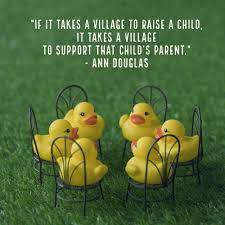 ParentS GroupJoin the Aunt Martha’s staff for a bi-weekly support group where parents will have a safe place to vent, ask questions, receive trainings, information, and new ideas on self-care and more. There will be a guest speaker each month.  Door prizes and incentives offered.The parent support group is open to all CCBYS parents and parents in our communities. Zoom link: https://auntmarthas-org.zoom.us/j/3676447768Time: 6:00 pm to 7:00 pm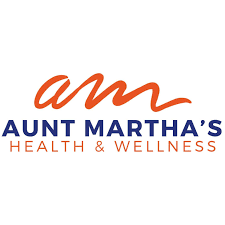 Parent Support Group Meetings held on zoom every 1st and 3rd Thursday of the month.OUR MISSIONAunt Martha’s Health and Wellness boldly commit to supporting the well-being of our communities, ensuring equity in access, and delivering exceptional care inspired by a culture of innovation.            Aunt Martha’s23485 Western Park Forest, 60466708-825-3066eleonard@auntmarthas.org